                                             БУРАШЕВСКАЯ  СЕЛЬСКАЯ ДУМА                           КИЛЬМЕЗСКОГО РАЙОНА КИРОВСКОЙ ОБЛАСТИРЕ Ш Е Н И Е18.11.2019                                                                                                                             № 6/1                                                                                                                                                         д. БурашиО внесении изменений в Положение «О земельном налоге», утвержденное  решением Бурашевской   сельской Думы от 18.12.2015 №6/4            В соответствии с Федеральным законом  от 06.10. 2003 г. № 131-ФЗ «Об общих принципах организации местного самоуправления в Российской Федерации», в соответствии с главой 31 Налогового Кодекса РФ, в связи с внесением изменений в Налоговый Кодекс РФ от 29.11.2014 № 379-ФЗ, руководствуясь Уставом муниципального образования Бурашевское сельское поселение Кильмезского района Кировской области, Бурашевская  сельская Дума РЕШИЛА:Внести изменения в Положение «О земельном налоге» утвержденного решением Бурашевской  сельской Думы от 18.12.2015. № 6/4   (с изменениями от 15.10..2018 №5/5):   Пункт 4.1 раздела 4 «Налоговые ставки» изложить в следующей редакции:   4.1 «Налоговые ставки устанавливаются от кадастровой оценки земли в следующих размерах   0,3 процента в отношении земельных участков:- отнесенных к землям сельскохозяйственного назначения или  к землям в составе зон сельскохозяйственного использования в населенных пунктах и используемых для сельскохозяйственного производства;-занятых жилищным фондом и объектами инженерной инфраструктуры жилищно-коммунального комплекса (за исключением доли в праве на земельный участок приходящийся на объект, не относящийся к жилищному фонду и объектам инженерной инфраструктуры жилищно-коммунального комплекса или приобретенных (предоставленных) для жилищного строительства за исключением земельных участков, приобретенных (предоставленных) для индивидуального жилищного строительства, используемых в предпринимательской деятельности;-не используемых в предпринимательской деятельности приобретенных (предоставленных) для ведения личного подсобного хозяйства, садоводства или огородничества, а также земельных участков общего назначения, предусмотренных Федеральным законом от 29 июля 2017 года № 217 – ФЗ «О ведении гражданами садоводства и огородничества для собственных нужд и о внесении изменений в отдельные законодательные акты Российской Федерации»;- ограниченных в обороте в соответствии с законодательством Российской Федерации, представленных для обеспечения обороны, безопасности и таможенных нужд».Пункт 5 «Налоговый и отчетный период» изложить в новой редакции:   Налоговым периодом признается календарный год. Отчетными периодами для налогоплательщиков-организаций устанавливается первый квартал, второй квартал и третий квартал календарного года.    5.3. Отчетные периоды не устанавливается для организаций , исчисливших сумму налога за прошедший год менее 5 тыс.рублей .        Пункт 6 «Порядок и сроки уплаты налога и авансовых платежей по налогу» изложить в новой редакции: Налогоплательщикам - физическим лицам сумма налога, подлежащая уплате в бюджет исчисляется налоговым органом и подлежит уплате в срок установленный ст.З97 Налогового Кодекса РФ,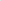 Налогоплательщики-организации уплачивают в течение налогового периода авансовые платежи по налогу . Срок уплаты авансовых платежей устанавливается не позднее 15 числа месяца , следующего за истекшим отчетным периодом в размере 1/4 годовой суммы налога,6.3. Налог,  подлежащий уплате в бюджет по итогам налогового периода уплачивается не позднее 1 февраля года следующего за истекшим налоговым периодом.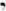 2.  Настоящее решение вступает в силу с 01.01 2020 года. 3. В соответствии пунктом 3 статьи 7 Устава муниципального образования Бурашевское   сельское поселение обнародовать настоящее решение путем первого вывешивания его  полного текста для всеобщего ознакомления на информационных стендах, досках в общедоступных местах по адресам, определяемым решением сельской Думы в течение пяти дней со дня подписания  настоящего решения, а также в сети Интернет на сайте муниципального образования  Бурашевское  сельское поселение.Председатель Бурашевскойсельской Думы                                                                                              Г.Е.КасьяноваГлава Бурашевского сельского поселения                                                 В.П.Ожегов